Handout 2 X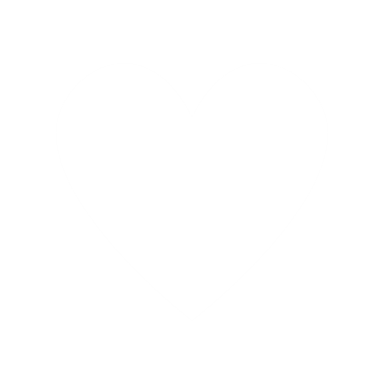 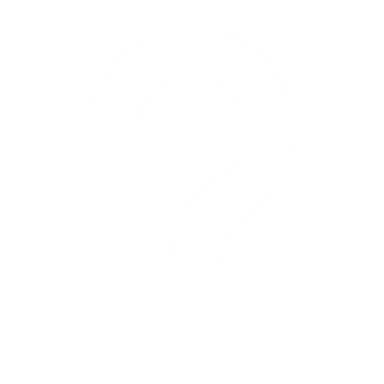 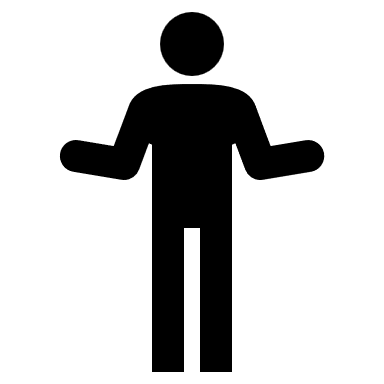 